// PROJECT  :SPIvsShiftOutV2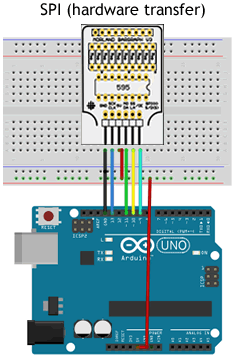 // PURPOSE  :Contrast software shiftOut and hardware SPI// COURSE   :ICS3U// AUTHOR   :C. D'Arcy// DATE     :2020 03 24// MCU      :328P// STATUS   :Working// REFERENCE:Hardware prototype to be as depicted on the right //          :Right click on image and Open hyperlink to expand#define HARDWARE_SHIFT false#if HARDWARE_SHIFT#include <SPI.h>#endif#define DURATION  500uint8_t i = 1;void setup() {  pinMode(SS, OUTPUT);#if HARDWARE_SHIFT  SPI.begin();#else  pinMode(SCK, OUTPUT);  pinMode(MISO, OUTPUT);  pinMode(MOSI, OUTPUT);#endif}void loop() {  digitalWrite(SS, LOW);#if HARDWARE_SHIFT  SPI.transfer(i);#else  shiftOut(MOSI, SCK, MSBFIRST, i);#endif  digitalWrite(SS, HIGH);  delay(DURATION);  i = i ? i << 1 : 1;}// PROJECT  :MCP4231// PURPOSE  :Demonstrates SPI Library manipulation of MCP4231 Digital Pot// DEVICE   :Arduino + MCP4231 Digital Pot + DMM set to Voltage// AUTHOR   :C. D'Arcy// DATE     :2019 02 06// uC       :328p// COURSE   :ICS3U/ICS4U// STATUS   :Working// REFERENCE:https://mail.rsgc.on.ca/~cdarcy/Datasheets/MCP4231.pdf// REFERENCE:https://www.arduino.cc/en/Reference/SPISettings// NOTES    :MCP4231 Datasheet: up to 10MHz SCK//          :Connect a DMM to the P0W Pin to watch potential (DCV) change#include <SPI.h>            // include the SPI library of courseSPISettings mySettings(10000000, MSBFIRST, SPI_MODE0);//------------MCP4231 Parameters------------------------------#define WRITE B00000000     //Set Command (MOSI)#define INCR  B00000100     //Increment Command#define DECR  B00001000     //Decrement Command#define READ  B00001100     //Get Command (MISO)#define REG0  B00000000     //Register 0 Write command#define REG1  B00010000     //Register 1 Write command#define LIMIT 127           //Maximum value for (7-bit) MCP4231//------------Code Variables----------------------------------uint8_t data;               //value written to the MCP4231uint8_t res;                //value read back from the MCP4231int8_t  delta = -1;         //amount to change the value written (up/down)void setup() {  Serial.begin(9600);       //Serial monitoring useful  SPI.begin();              //Initialize SPI (sets SCK, MISO & MOSI for output)  SPI.beginTransaction(mySettings);     //(optional) tailoring of SPI session settings  pinMode(SS, OUTPUT);      //set the Slave Select pin (to /CS pin of MCP4231) as an output}void loop() {  SPIWrite(SS, REG0 | WRITE, data);       //sets and gets a new value  Serial.print("SET:" + String(data));    //display the value written...  res = SPIRead(SS, REG0 | READ);         //let's read it back to confirm...   Serial.println("\tGET:" + String(res)); //display it for confirmation  delay(64);                              //hmmmm...not to good...  delta = (data == 0 || data == LIMIT) ? -delta : delta;  // change direction?  data += delta;                          //update value to be written}void SPIWrite(uint8_t slave, uint8_t command, uint8_t data) {  digitalWrite(slave, LOW);   //Set the provided SS pin low  SPI.transfer(command);      //Choose the register to write to  SPI.transfer(data);         //Set the LED level [0,127]  digitalWrite(slave, HIGH);  //Set the provided SS pin high again}uint8_t SPIRead(uint8_t slave, uint8_t command){  digitalWrite(slave, LOW);       //Set the provided SS pin low  SPI.transfer(command);          //Choose the register to write to  uint8_t res = SPI.transfer(0);  //Send a dummy value to force a return  digitalWrite(slave, HIGH);      //Set the provided SS pin high again  return res;                     //Send the vlaue back to the caller}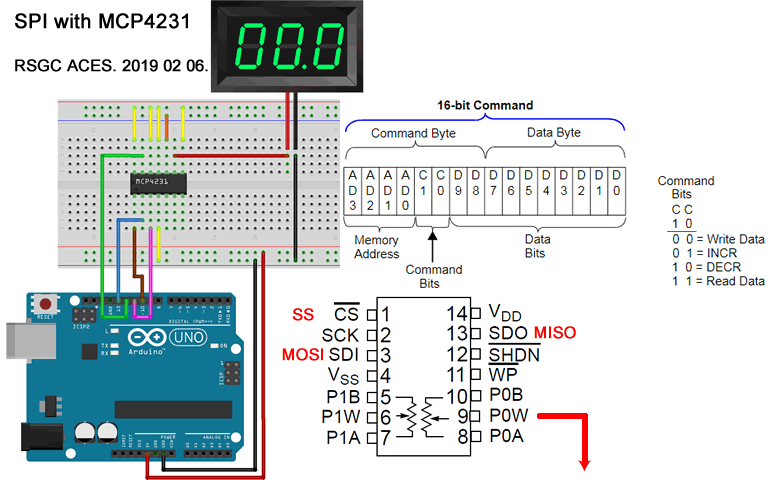 